Уважаемые руководители!Департамент здравоохранения и фармации Ярославской области (далее-департамент) на основании  письма  Министерства здравоохранения РФ от 09.11.2021 №15-4/2234 , об исполнении п.2.5 протокола заседания Оперативного штаба Минздрава РФ по предупреждению распространения новой коронавирусной инфекции Covid-19 и организации оказания медицинской помощи пациентам новой коронавирусной инфекцией Covid-19 или с подозрением на неё под председательством Министра здравоохранения РФ М.А. Мурашко от 19.10.2021  №73/30/195 сообщает, что информационные материалы для пациенток женских консультаций о показаниях и безопасности вакцинации беременных женщин против новой коронавирусной инфекции Covid-19 размещены на сайте takzdorovo.ru в разделе «Материалы для скачивания»-«Плакаты» по ссылке:https://www.takzdorovo.ru/download/poster/.Виноградова Елена Анатольевна40-11-38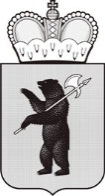 ДЕПАРТАМЕНТЗДРАВООХРАНЕНИЯ И ФАРМАЦИИ ЯРОСЛАВСКОЙ ОБЛАСТИСоветская ул., д. 11/9, г. Ярославль, 150000Телефон (4852) 30-37-58Факс (4852) 72-82-48e-mail: dzf@yarregion.ruhttp://yarregion.ru/depts/zdravОКПО 00097594, ОГРН 1027600695220,ИНН / КПП 7604044726 / 760401001__________________№______________На №           от           Главным врачам государственныхмедицинских организаций Ярославской областиО направлении информацииН.А. Евсеевич